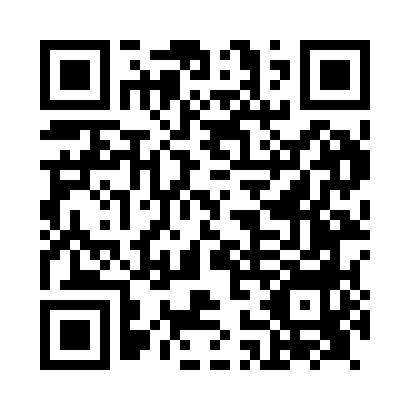 Prayer times for Melvich, Highland, UKMon 1 Jul 2024 - Wed 31 Jul 2024High Latitude Method: Angle Based RulePrayer Calculation Method: Islamic Society of North AmericaAsar Calculation Method: HanafiPrayer times provided by https://www.salahtimes.comDateDayFajrSunriseDhuhrAsrMaghribIsha1Mon2:464:131:207:1410:2611:532Tue2:474:141:207:1410:2511:523Wed2:484:151:207:1410:2411:524Thu2:484:171:207:1310:2311:525Fri2:494:181:207:1310:2211:516Sat2:504:191:217:1310:2211:517Sun2:504:201:217:1210:2011:508Mon2:514:221:217:1210:1911:509Tue2:524:231:217:1110:1811:4910Wed2:534:251:217:1110:1711:4911Thu2:544:261:217:1010:1611:4812Fri2:544:281:217:1010:1411:4813Sat2:554:291:227:0910:1311:4714Sun2:564:311:227:0810:1111:4615Mon2:574:331:227:0810:1011:4616Tue2:584:351:227:0710:0811:4517Wed2:594:361:227:0610:0611:4418Thu3:004:381:227:0510:0511:4319Fri3:014:401:227:0410:0311:4220Sat3:024:421:227:0410:0111:4121Sun3:034:441:227:039:5911:4022Mon3:044:461:227:029:5711:4023Tue3:054:481:227:019:5511:3924Wed3:064:501:227:009:5311:3825Thu3:074:521:226:599:5111:3726Fri3:084:541:226:579:4911:3627Sat3:094:561:226:569:4711:3428Sun3:104:581:226:559:4511:3329Mon3:115:001:226:549:4311:3230Tue3:125:021:226:539:4111:3131Wed3:135:051:226:519:3811:30